Priser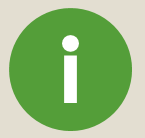 